职权编码2000-B-00101-140981职权类型行政处罚职权名称对提供不真实或者不完整、拒绝提供统计资料、拒绝、阻碍统计调查、统计检查等违法行为的处罚对提供不真实或者不完整、拒绝提供统计资料、拒绝、阻碍统计调查、统计检查等违法行为的处罚对提供不真实或者不完整、拒绝提供统计资料、拒绝、阻碍统计调查、统计检查等违法行为的处罚子　　项1.1常规统计工作中统计调查对象违法行为的处罚1.1常规统计工作中统计调查对象违法行为的处罚1.1常规统计工作中统计调查对象违法行为的处罚职权依据【法律】《中华人民共和国统计法》 第四十一条【部门规章】《统计执法检查规定》（2006年国家统计局令第9号） 第三十八条【法律】《中华人民共和国统计法》 第四十一条【部门规章】《统计执法检查规定》（2006年国家统计局令第9号） 第三十八条【法律】《中华人民共和国统计法》 第四十一条【部门规章】《统计执法检查规定》（2006年国家统计局令第9号） 第三十八条责任事项1.立案责任：发现涉嫌常规统计工作中统计调查对象违法行为，予以审查，决定是否立案。2.调查责任：对立案的案件，指定专人负责，及时组织调查取证，与当事人有直接利害关系的应当回避。执法人员不得少于两人，调查时应出示执法证件，允许当事人辩解陈述。执法人员应当保守有关秘密。3.审查责任：审查案件调查报告，对案件违法事实、证据、调查取证程序、法律适用、处罚种类和幅度、当事人陈述和申辩理由等方面进行审查，提出处理意见（主要证据不足时，以适当的方式补充调查）。4.告知责任：作出行政处罚决定前，应当制作《行政处罚告知书》送达当事人，告知违法事实及其享有的陈述、申辩等权利。符合听证规定的，制作《行政处罚听证告知书》。5.决定责任：制作行政处罚决定书，载明行政处罚告知、当事人陈述申辩或者听证情况等内容。6.送达责任：行政处罚决定书按法律规定的方式送达当事人。7.执行责任：按照生效的行政处罚决定，责令改正，并处以罚款，构成犯罪的依法追究其刑事责任。8.其他：法律法规规章规定应履行的责任。1.立案责任：发现涉嫌常规统计工作中统计调查对象违法行为，予以审查，决定是否立案。2.调查责任：对立案的案件，指定专人负责，及时组织调查取证，与当事人有直接利害关系的应当回避。执法人员不得少于两人，调查时应出示执法证件，允许当事人辩解陈述。执法人员应当保守有关秘密。3.审查责任：审查案件调查报告，对案件违法事实、证据、调查取证程序、法律适用、处罚种类和幅度、当事人陈述和申辩理由等方面进行审查，提出处理意见（主要证据不足时，以适当的方式补充调查）。4.告知责任：作出行政处罚决定前，应当制作《行政处罚告知书》送达当事人，告知违法事实及其享有的陈述、申辩等权利。符合听证规定的，制作《行政处罚听证告知书》。5.决定责任：制作行政处罚决定书，载明行政处罚告知、当事人陈述申辩或者听证情况等内容。6.送达责任：行政处罚决定书按法律规定的方式送达当事人。7.执行责任：按照生效的行政处罚决定，责令改正，并处以罚款，构成犯罪的依法追究其刑事责任。8.其他：法律法规规章规定应履行的责任。1.立案责任：发现涉嫌常规统计工作中统计调查对象违法行为，予以审查，决定是否立案。2.调查责任：对立案的案件，指定专人负责，及时组织调查取证，与当事人有直接利害关系的应当回避。执法人员不得少于两人，调查时应出示执法证件，允许当事人辩解陈述。执法人员应当保守有关秘密。3.审查责任：审查案件调查报告，对案件违法事实、证据、调查取证程序、法律适用、处罚种类和幅度、当事人陈述和申辩理由等方面进行审查，提出处理意见（主要证据不足时，以适当的方式补充调查）。4.告知责任：作出行政处罚决定前，应当制作《行政处罚告知书》送达当事人，告知违法事实及其享有的陈述、申辩等权利。符合听证规定的，制作《行政处罚听证告知书》。5.决定责任：制作行政处罚决定书，载明行政处罚告知、当事人陈述申辩或者听证情况等内容。6.送达责任：行政处罚决定书按法律规定的方式送达当事人。7.执行责任：按照生效的行政处罚决定，责令改正，并处以罚款，构成犯罪的依法追究其刑事责任。8.其他：法律法规规章规定应履行的责任。问责依据【法律】《中华人民共和国行政处罚法》第五十五条至第六十二条；【法律】《中华人民共和国行政复议法》第三十四条至第三十八条；【法律】《公务员法》第五十三条；
【行政法规】《行政机关公务员处分条例》（国务院第495号令）第十九至二十八条；【行政法规】《政府信息公开条例》（国务院令第492号）第三十五条；【地方法规】《山西省行政执法条例》第四十条～第四十二条；【行政规章】《统计执法检查规定》（国家统计局令第9号）第四十条； 【行政规章】《事业单位工作人员处分暂行规定》（2012年人社部、监察部令第18号）第十七条～第十九条； 【党纪】《中国共产党纪律处分条例》；【其他】：违反有关法律法规规章文件规定的行为。【法律】《中华人民共和国行政处罚法》第五十五条至第六十二条；【法律】《中华人民共和国行政复议法》第三十四条至第三十八条；【法律】《公务员法》第五十三条；
【行政法规】《行政机关公务员处分条例》（国务院第495号令）第十九至二十八条；【行政法规】《政府信息公开条例》（国务院令第492号）第三十五条；【地方法规】《山西省行政执法条例》第四十条～第四十二条；【行政规章】《统计执法检查规定》（国家统计局令第9号）第四十条； 【行政规章】《事业单位工作人员处分暂行规定》（2012年人社部、监察部令第18号）第十七条～第十九条； 【党纪】《中国共产党纪律处分条例》；【其他】：违反有关法律法规规章文件规定的行为。【法律】《中华人民共和国行政处罚法》第五十五条至第六十二条；【法律】《中华人民共和国行政复议法》第三十四条至第三十八条；【法律】《公务员法》第五十三条；
【行政法规】《行政机关公务员处分条例》（国务院第495号令）第十九至二十八条；【行政法规】《政府信息公开条例》（国务院令第492号）第三十五条；【地方法规】《山西省行政执法条例》第四十条～第四十二条；【行政规章】《统计执法检查规定》（国家统计局令第9号）第四十条； 【行政规章】《事业单位工作人员处分暂行规定》（2012年人社部、监察部令第18号）第十七条～第十九条； 【党纪】《中国共产党纪律处分条例》；【其他】：违反有关法律法规规章文件规定的行为。实施主体原平市统计局责任主体原平市统计局备注流程图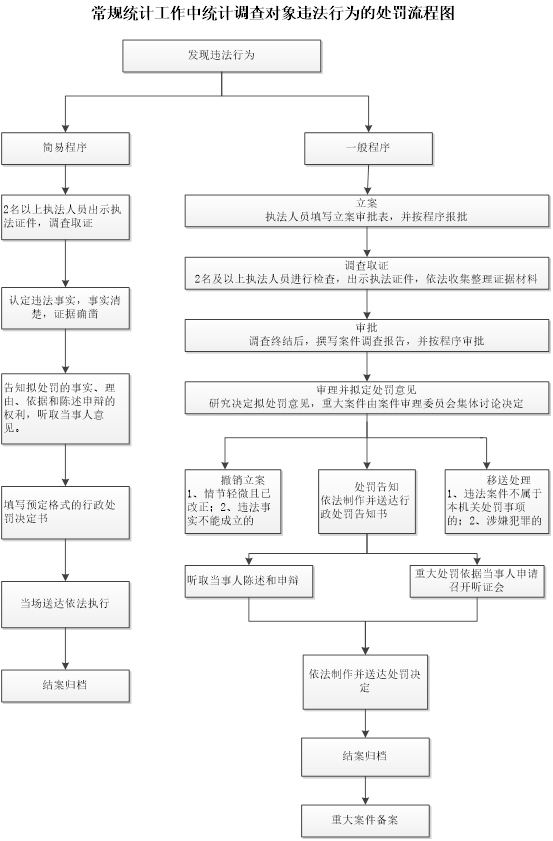 廉政风险防控图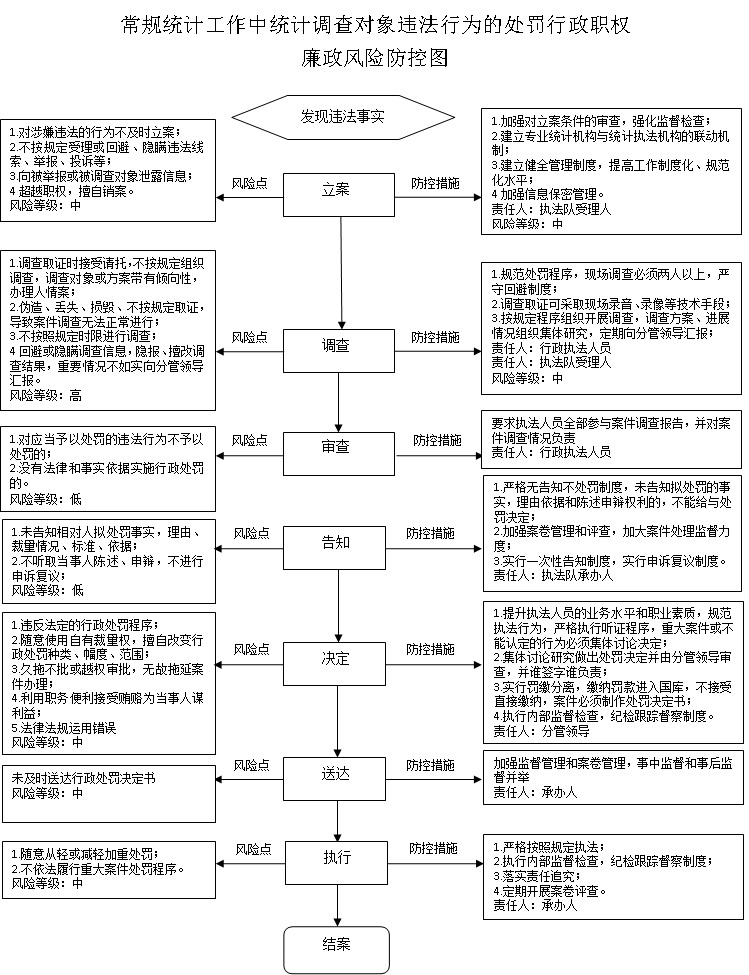 职权编码2000-B-00102-140981职权类型行政处罚职权名称对提供不真实或者不完整、拒绝提供统计资料、拒绝、阻碍统计调查、统计检查等违法行为的处罚对提供不真实或者不完整、拒绝提供统计资料、拒绝、阻碍统计调查、统计检查等违法行为的处罚对提供不真实或者不完整、拒绝提供统计资料、拒绝、阻碍统计调查、统计检查等违法行为的处罚子　　项1.2重大国情国力调查中的违法行为的处罚1.2重大国情国力调查中的违法行为的处罚1.2重大国情国力调查中的违法行为的处罚职权依据【行政法规】《全国经济普查条例》（国务院令第415号） 第三十六条【行政法规】《全国农业普查条例》（国务院令第473号） 第三十九条【行政法规】《全国污染源普查条例》（国务院令第508号） 第三十九条【行政法规】《全国经济普查条例》（国务院令第415号） 第三十六条【行政法规】《全国农业普查条例》（国务院令第473号） 第三十九条【行政法规】《全国污染源普查条例》（国务院令第508号） 第三十九条【行政法规】《全国经济普查条例》（国务院令第415号） 第三十六条【行政法规】《全国农业普查条例》（国务院令第473号） 第三十九条【行政法规】《全国污染源普查条例》（国务院令第508号） 第三十九条责任事项1.立案责任：发现重大国情国力调查中违法行为，予以审查，决定是否立案。 2.调查责任：对立案的案件，指定专人负责，及时组织调查取证，与当事人有直接利害关系的应当回避。执法人员 不得少于两人，调查时应出示执法证件，允许当事人辩解陈述。执法人员应 当保守有关秘密。3.审查责任：审查案件调查报告，对案件违法事实、证据、调查取证程序、法律适用、处罚种类和幅度、当事人陈述和申辩理由等方面进行审查，提出处理意见（主要证据不足时，以适当的方式补充调查）。4.告知责任：作出行政处罚决定前，应当制作《行政处罚告知书》送达当事人，告知违法事实及其享有的陈述、申辩等权利。符合听证规定的，制作《行政处罚听证告知书》。5.决定责任：制作行政处罚决定书，载明行政处罚告知、当事人陈述申辩或者听证情况等内容。 6.送达责任：行政处罚决定书按法律规定的方式送达当事人。 7.执行责任：按照生效的行政处罚决定，责令改正，并处以罚款，构成犯罪的依法追究其刑事责任。 8.其他：法律法规规章规定应履行的责任。1.立案责任：发现重大国情国力调查中违法行为，予以审查，决定是否立案。 2.调查责任：对立案的案件，指定专人负责，及时组织调查取证，与当事人有直接利害关系的应当回避。执法人员 不得少于两人，调查时应出示执法证件，允许当事人辩解陈述。执法人员应 当保守有关秘密。3.审查责任：审查案件调查报告，对案件违法事实、证据、调查取证程序、法律适用、处罚种类和幅度、当事人陈述和申辩理由等方面进行审查，提出处理意见（主要证据不足时，以适当的方式补充调查）。4.告知责任：作出行政处罚决定前，应当制作《行政处罚告知书》送达当事人，告知违法事实及其享有的陈述、申辩等权利。符合听证规定的，制作《行政处罚听证告知书》。5.决定责任：制作行政处罚决定书，载明行政处罚告知、当事人陈述申辩或者听证情况等内容。 6.送达责任：行政处罚决定书按法律规定的方式送达当事人。 7.执行责任：按照生效的行政处罚决定，责令改正，并处以罚款，构成犯罪的依法追究其刑事责任。 8.其他：法律法规规章规定应履行的责任。1.立案责任：发现重大国情国力调查中违法行为，予以审查，决定是否立案。 2.调查责任：对立案的案件，指定专人负责，及时组织调查取证，与当事人有直接利害关系的应当回避。执法人员 不得少于两人，调查时应出示执法证件，允许当事人辩解陈述。执法人员应 当保守有关秘密。3.审查责任：审查案件调查报告，对案件违法事实、证据、调查取证程序、法律适用、处罚种类和幅度、当事人陈述和申辩理由等方面进行审查，提出处理意见（主要证据不足时，以适当的方式补充调查）。4.告知责任：作出行政处罚决定前，应当制作《行政处罚告知书》送达当事人，告知违法事实及其享有的陈述、申辩等权利。符合听证规定的，制作《行政处罚听证告知书》。5.决定责任：制作行政处罚决定书，载明行政处罚告知、当事人陈述申辩或者听证情况等内容。 6.送达责任：行政处罚决定书按法律规定的方式送达当事人。 7.执行责任：按照生效的行政处罚决定，责令改正，并处以罚款，构成犯罪的依法追究其刑事责任。 8.其他：法律法规规章规定应履行的责任。问责依据【法律】《中华人民共和国行政处罚法》第五十五条至第六十二条；【法律】《中华人民共和国行政复议法》第三十四条至第三十八条；【法律】《公务员法》第五十三条；
【行政法规】《行政机关公务员处分条例》（国务院第495号令）第十九至二十八条；【行政法规】《政府信息公开条例》（国务院令第492号）第三十五条；【地方法规】《山西省行政执法条例》第四十条～第四十二条；【行政规章】《统计执法检查规定》（国家统计局令第9号）第四十条； 【行政规章】《事业单位工作人员处分暂行规定》（2012年人社部、监察部令第18号）第十七条～第十九条； 【党纪】《中国共产党纪律处分条例》；【其他】：违反有关法律法规规章文件规定的行为。【法律】《中华人民共和国行政处罚法》第五十五条至第六十二条；【法律】《中华人民共和国行政复议法》第三十四条至第三十八条；【法律】《公务员法》第五十三条；
【行政法规】《行政机关公务员处分条例》（国务院第495号令）第十九至二十八条；【行政法规】《政府信息公开条例》（国务院令第492号）第三十五条；【地方法规】《山西省行政执法条例》第四十条～第四十二条；【行政规章】《统计执法检查规定》（国家统计局令第9号）第四十条； 【行政规章】《事业单位工作人员处分暂行规定》（2012年人社部、监察部令第18号）第十七条～第十九条； 【党纪】《中国共产党纪律处分条例》；【其他】：违反有关法律法规规章文件规定的行为。【法律】《中华人民共和国行政处罚法》第五十五条至第六十二条；【法律】《中华人民共和国行政复议法》第三十四条至第三十八条；【法律】《公务员法》第五十三条；
【行政法规】《行政机关公务员处分条例》（国务院第495号令）第十九至二十八条；【行政法规】《政府信息公开条例》（国务院令第492号）第三十五条；【地方法规】《山西省行政执法条例》第四十条～第四十二条；【行政规章】《统计执法检查规定》（国家统计局令第9号）第四十条； 【行政规章】《事业单位工作人员处分暂行规定》（2012年人社部、监察部令第18号）第十七条～第十九条； 【党纪】《中国共产党纪律处分条例》；【其他】：违反有关法律法规规章文件规定的行为。实施主体原平市统计局责任主体原平市统计局备注流程图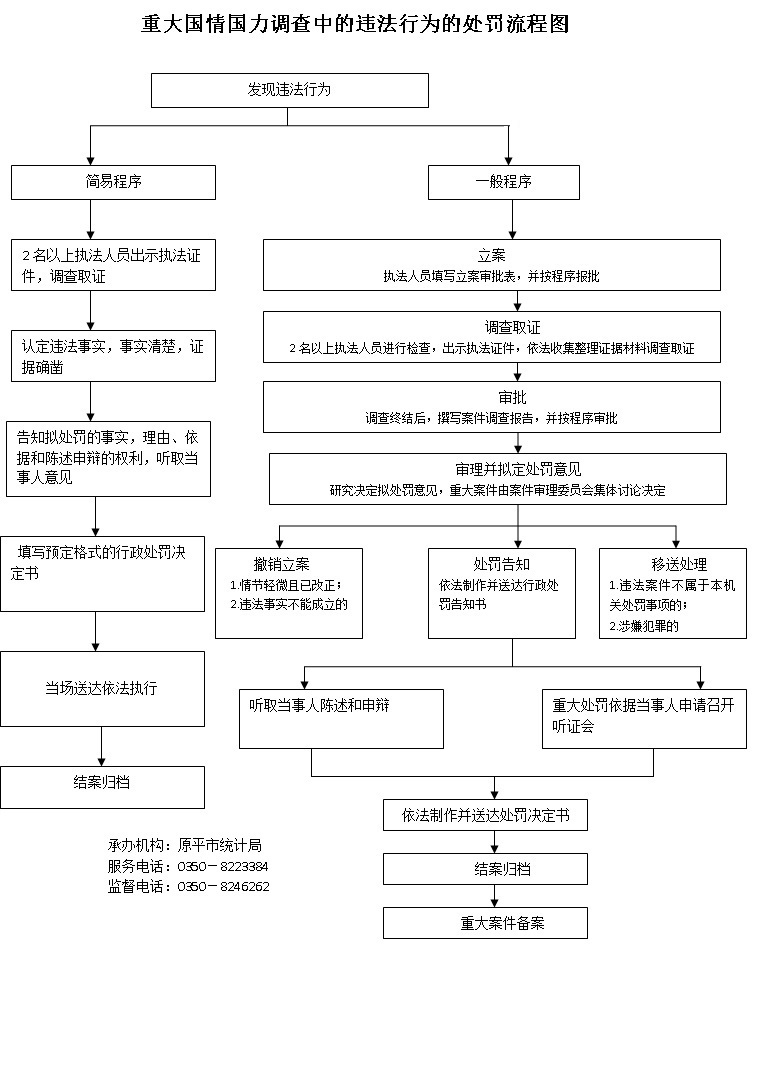 廉政风险防控图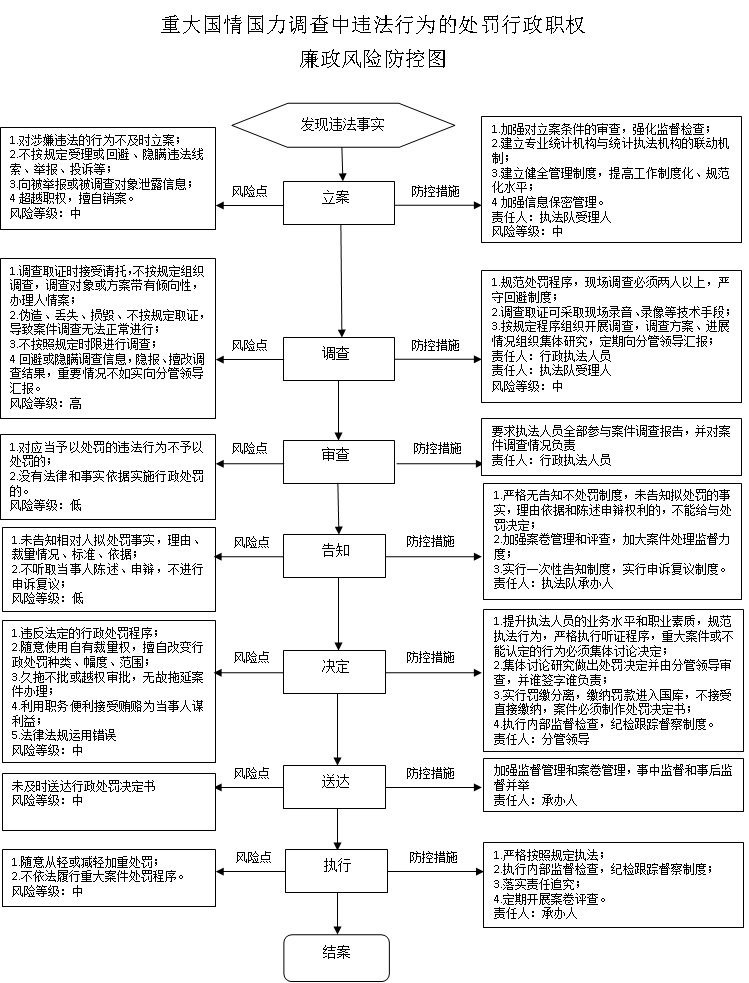 职权编码2000-B-00200-140981职权类型行政处罚职权名称对迟报统计资料或未按照国家有关规定设置原始记录、统计台账违法行为的处罚对迟报统计资料或未按照国家有关规定设置原始记录、统计台账违法行为的处罚对迟报统计资料或未按照国家有关规定设置原始记录、统计台账违法行为的处罚子　　项职权依据【法律】《中华人民共和国统计法》 第四十二条【法律】《中华人民共和国统计法》 第四十二条【法律】《中华人民共和国统计法》 第四十二条责任事项1.立案责任：发现迟报统计资料或未按照国家有关规定设置原始记录、统计台账的违法行为，予以审查，决定是否立案。2.调查责任：统计部门对立案的案件，指定专人负责，及时组织调查取证，与当事人有直接利害关系的应当回避。执法人员不得少于两人，调查时应出示执法证件，允许当事人辩解陈述。执法人员应保守有关秘密。3.审查责任：审理案件调查报告，对案件违法事实、证据、调查取证程序、法律适用、处罚种类和幅度、当事人陈述和申辩理由等方面进行审查，提出处理意见（主要证据不足时，以适当的方式补充调查）。4.告知责任：作出行政处罚决定前，应制作《行政处罚告知书》送达当事人，告知违法事实及其享有的陈述、申辩等权利。符合听证规定的，制作《行政处罚听证告知书》。5.决定责任：制作行政处罚决定书，载明行政处罚告知、当事人陈述申辩或者听证情况等内容。6.送达责任：行政处罚决定书按法律规定的方式送达当事人。7.执行责任：依照生效的行政处罚决定，责令改正、给予警告，依法给予处分。8.其他：法律法规规章规定应履行的责任。1.立案责任：发现迟报统计资料或未按照国家有关规定设置原始记录、统计台账的违法行为，予以审查，决定是否立案。2.调查责任：统计部门对立案的案件，指定专人负责，及时组织调查取证，与当事人有直接利害关系的应当回避。执法人员不得少于两人，调查时应出示执法证件，允许当事人辩解陈述。执法人员应保守有关秘密。3.审查责任：审理案件调查报告，对案件违法事实、证据、调查取证程序、法律适用、处罚种类和幅度、当事人陈述和申辩理由等方面进行审查，提出处理意见（主要证据不足时，以适当的方式补充调查）。4.告知责任：作出行政处罚决定前，应制作《行政处罚告知书》送达当事人，告知违法事实及其享有的陈述、申辩等权利。符合听证规定的，制作《行政处罚听证告知书》。5.决定责任：制作行政处罚决定书，载明行政处罚告知、当事人陈述申辩或者听证情况等内容。6.送达责任：行政处罚决定书按法律规定的方式送达当事人。7.执行责任：依照生效的行政处罚决定，责令改正、给予警告，依法给予处分。8.其他：法律法规规章规定应履行的责任。1.立案责任：发现迟报统计资料或未按照国家有关规定设置原始记录、统计台账的违法行为，予以审查，决定是否立案。2.调查责任：统计部门对立案的案件，指定专人负责，及时组织调查取证，与当事人有直接利害关系的应当回避。执法人员不得少于两人，调查时应出示执法证件，允许当事人辩解陈述。执法人员应保守有关秘密。3.审查责任：审理案件调查报告，对案件违法事实、证据、调查取证程序、法律适用、处罚种类和幅度、当事人陈述和申辩理由等方面进行审查，提出处理意见（主要证据不足时，以适当的方式补充调查）。4.告知责任：作出行政处罚决定前，应制作《行政处罚告知书》送达当事人，告知违法事实及其享有的陈述、申辩等权利。符合听证规定的，制作《行政处罚听证告知书》。5.决定责任：制作行政处罚决定书，载明行政处罚告知、当事人陈述申辩或者听证情况等内容。6.送达责任：行政处罚决定书按法律规定的方式送达当事人。7.执行责任：依照生效的行政处罚决定，责令改正、给予警告，依法给予处分。8.其他：法律法规规章规定应履行的责任。问责依据【法律】《中华人民共和国行政处罚法》第五十五条至第六十二条；【法律】《中华人民共和国行政复议法》第三十四条至第三十八条；【法律】《公务员法》第五十三条；【行政法规】《行政机关公务员处分条例》（国务院第495号令）第十九至二十八条；【行政法规】《政府信息公开条例》（国务院令第492号）第三十五条；【地方法规】《山西省行政执法条例》第四十条～第四十二条；【行政规章】《统计执法检查规定》（国家统计局令第9号）第四十条； 【行政规章】《事业单位工作人员处分暂行规定》（2012年人社部、监察部令第18号）第十七条～第十九条； 【党纪】《中国共产党纪律处分条例》；【其他】：违反有关法律法规规章文件规定的行为。 【法律】《中华人民共和国行政处罚法》第五十五条至第六十二条；【法律】《中华人民共和国行政复议法》第三十四条至第三十八条；【法律】《公务员法》第五十三条；【行政法规】《行政机关公务员处分条例》（国务院第495号令）第十九至二十八条；【行政法规】《政府信息公开条例》（国务院令第492号）第三十五条；【地方法规】《山西省行政执法条例》第四十条～第四十二条；【行政规章】《统计执法检查规定》（国家统计局令第9号）第四十条； 【行政规章】《事业单位工作人员处分暂行规定》（2012年人社部、监察部令第18号）第十七条～第十九条； 【党纪】《中国共产党纪律处分条例》；【其他】：违反有关法律法规规章文件规定的行为。 【法律】《中华人民共和国行政处罚法》第五十五条至第六十二条；【法律】《中华人民共和国行政复议法》第三十四条至第三十八条；【法律】《公务员法》第五十三条；【行政法规】《行政机关公务员处分条例》（国务院第495号令）第十九至二十八条；【行政法规】《政府信息公开条例》（国务院令第492号）第三十五条；【地方法规】《山西省行政执法条例》第四十条～第四十二条；【行政规章】《统计执法检查规定》（国家统计局令第9号）第四十条； 【行政规章】《事业单位工作人员处分暂行规定》（2012年人社部、监察部令第18号）第十七条～第十九条； 【党纪】《中国共产党纪律处分条例》；【其他】：违反有关法律法规规章文件规定的行为。 实施主体原平市统计局责任主体原平市统计局备注流程图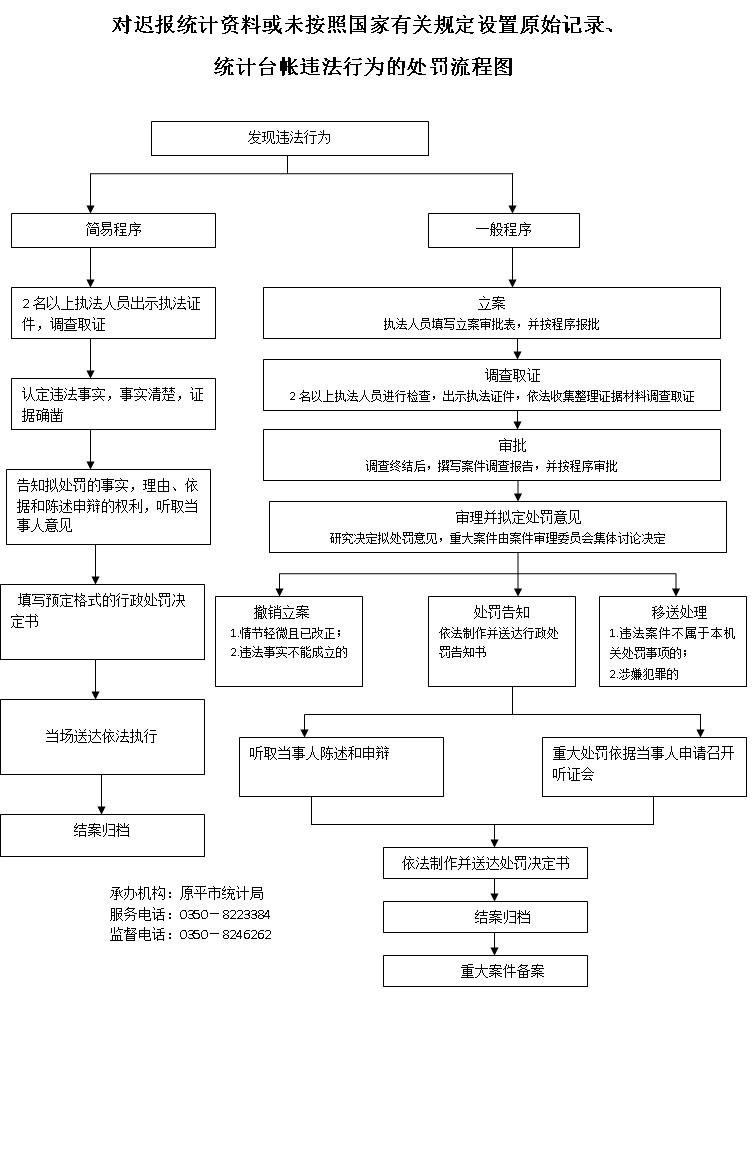 廉政风险防控图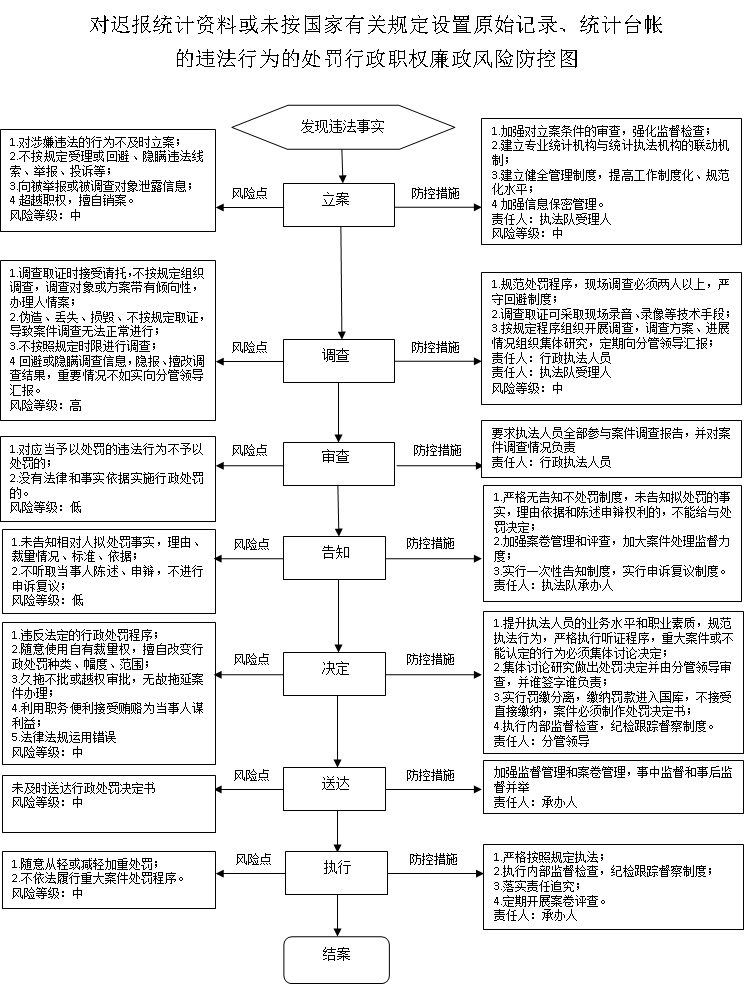 